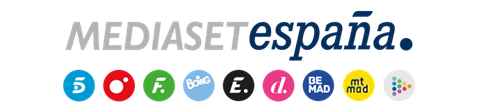 Madrid, 28 de marzo de 2023‘En Boca de Todos Especial: el Caso Negreira’: seguimiento al protagonista, consecuencias del caso y José María García como invitadoDiego Losada y Manu Carreño conducen este miércoles (22:50h) una entrega especial del formato de actualidad de Cuatro, que emitirá un trabajo de investigación elaborado por los periodistas de El Mundo Esteban Urreiztieta y Orfeo Suárez con documentación inédita sobre el caso.Los periodistas deportivos Irene Junquera (El Desmarque), Vanesa de Lucio (Radio Marca), Joan Lluís García (RAC1) y Fernando Polo (Mundo Deportivo); la periodista de tribunales María Jamardo (El Debate) y el exárbitro Juan Ansuátegui Roca, entre otros, valorarán esta presunta trama de corrupción en el fútbol español.Un seguimiento que deriva en el encuentro entre un equipo del programa con el gran protagonista del caso, el exárbitro José María Enríquez Negreira; las posibles consecuencias legales y deportivas que la investigación podría acarrear al F.C. Barcelona; y un análisis estadístico de la mano de un experto de las decisiones arbitrales tomadas durante la época en la que Enríquez Negreira fue vicepresidente del Comité Técnico de Árbitros (1994-2018), formarán parte de ‘En Boca de Todos Especial: el Caso Negreira’, espacio que Diego Losada y Manu Carreño conducirán este miércoles 29 de marzo (22:50h) en Cuatro.El programa producido en colaboración con Producciones Mandarina, que contará con la presencia en el plató como invitado especial del mítico periodista deportivo José María García, ofrecerá un trabajo de investigación elaborado por los periodistas Esteban Urreiztieta, subdirector y jefe de Investigación del diario El Mundo, y Orfeo Suárez, jefe de Deportes de este diario. En él, abordan las claves en torno a la presunta trama de corrupción investigada por la Agencia Tributaria, según la cual Enríquez Negreira habría recibido pagos de millones de euros del Fútbol Club Barcelona mientras estaba en el desempeño de su cargo como vicepresidente del CTA, supuestamente para favorecer a este equipo en las decisiones arbitrales de sus partidos.El modus operandi de la presunta trama y las valoraciones de Luis Rubiales y Javier TebasLa investigación incluirá nuevos detalles en torno a la demanda de facturas vía burofax llevada a cabo por Enríquez Negreira al F.C. Barcelona y sobre las comunicaciones en el seno del club catalán tras recibir un requerimiento de información por parte de la Agencia Tributaria.Además, ofrecerá un perfil sobre Enríquez Negreira, detallará el presunto modus operandi que utilizaba la trama e incluirá las valoraciones recabadas de los máximos responsables de la Real Federación Española de Fútbol y de La Liga, Luis Rubiales y Javier Tebas, respectivamente, entre otros contenidos.